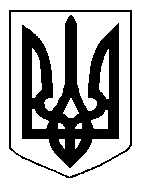 БІЛОЦЕРКІВСЬКА МІСЬКА РАДА	КИЇВСЬКОЇ ОБЛАСТІ	Р І Ш Е Н Н Я
від  27 червня 2019 року                                                                        № 4006-73-VIIПро припинення терміну дії договору оренди землі від 04 грудня 2012 року №136фізичній особі – підприємцю Люльчуку Михайлу ВасильовичуРозглянувши звернення постійної комісії з питань земельних відносин та земельного кадастру, планування території, будівництва, архітектури, охорони пам’яток, історичного середовища та благоустрою до міського голови від 10 травня 2019 року №207/2-17, протокол постійної комісії з питань  земельних відносин та земельного кадастру, планування території, будівництва, архітектури, охорони пам’яток, історичного середовища та благоустрою від 07 травня 2019 року №176, заяву фізичної особи – підприємця Люльчука Михайла Васильовича від 25 квітня 2019  року №2610, відповідно до ст. ст. 12, п. е) ч. 1 ст. 141  Земельного кодексу України, ст. 31 Закону України «Про оренду землі», п.34 ч.1 ст. 26 Закону України «Про місцеве самоврядування в Україні», міська рада вирішила:1.Припинити договір оренди землі з фізичною особою – підприємцем Люльчуком Михайлом Васильовичем під розміщення нежитлового приміщення - офісу за адресою: вулиця Героїв Небесної Cотні (бувша вулиця Гординського), 58, нежиле приміщення літера «А», площею 0,0064 га з кадастровим номером: 3210300000:04:018:0109, який укладений 04 грудня 2012 року №136 на  підставі підпункту 1.2. пункту 1 рішення міської ради від 27 вересня 2012 року  №707-29-VI «Про передачу земельних ділянок в оренду»  та зареєстрований в Державному реєстрі речових прав на нерухоме майно  як інше речове право від 27 лютого 2017 року №19274307,  відповідно до п. е) ч. 1 ст. 141 Земельного кодексу України, а саме: набуття іншою особою права власності на жилий будинок, будівлю або споруду, які розташовані на земельній ділянці. 2.Особі, зазначені в цьому рішенні звернутися до управління регулювання земельних відносин Білоцерківської міської ради для укладання додаткової угоди про припинення договору оренди землі від 04 грудня 2012 року №136, відповідно до даного рішення, а також оформити інші документи, необхідні для вчинення цієї угоди.3.Особі, зазначені в цьому рішенні, зареєструвати припинення права оренди земельної ділянки в порядку, визначеному чинним законодавством України.4. Контроль за виконанням цього рішення покласти на постійну комісію з питань  земельних відносин та земельного кадастру, планування території, будівництва, архітектури, охорони пам’яток, історичного середовища та благоустрою.В.о. міського голови 					                       В. Кошель